اسم التدريسي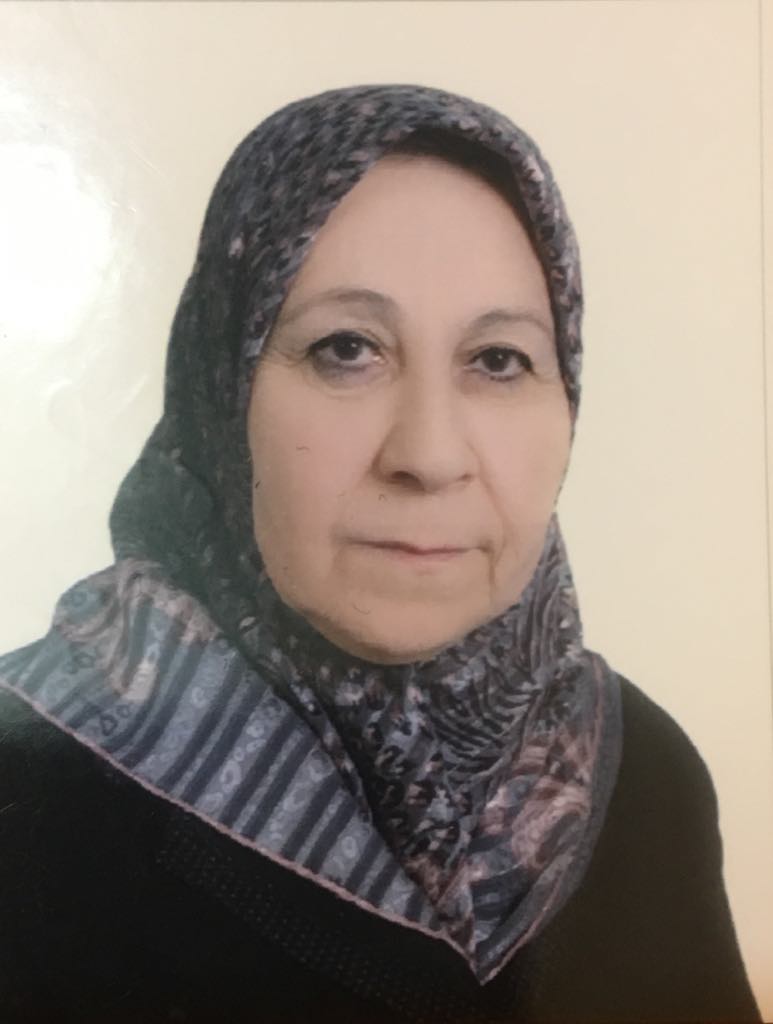 الشهادة واللقب العلميموبايل : 07738499131الـبريد الالكـــتروني :faiza.alkattan56@gmail.com كلية التربية للبنات – جامعة الموصل – الموصل - العراق المؤهلات التعليمية شهادة الماجستير في التفسير وعلوم القران (2013)           جامعة العلوم الاسلامية العالمية – عمان, الاردن.شهادة البكالوريوس في علوم القران والتربية الاسلامية (2007)           جامعة الموصل – الموصل, العراق. الخبرات العمليةتدريسية \ كلية تربية بنات \ جامعة الموصل (2013_ حاليا)معاونة مدير الاقسام الداخلية \ جامعة الموصل (2004-2008)مسؤولة ذاتية \ مستشفى سد الموصل (1986-1995)مسؤولة قسم الايرادات\ رئاسة صحة نينوى (1983- 1985)مدققة  حسابات\ رئاسة صحة نينوى (1979- 1982)الجوائز التي حصلت عليها:شكر وتقدير من قبل وزير التعليم العالي والبحث العلمي (16-7-2007).منحة مالية موجهة من قبل وكيل وزير التعليم العالي والبحث العلمي (4-7-2007).شكر وتقدير من قبل وكيل الاشراف والتقويم العلمي(6-6-2005).شكر وتقدير من قبل رئيس جامعة الموصل (12-5-2005).شكر وتقدير من قبل رئيس الاشراف والتقويم العلمي (26-5-2004).شكر وتقدير من قبل رئيس جامعة الموصل (13-5-2004).شكر وتقدير من قبل مؤسسة الاغاثة الانسانية (22-12-2003).المهاراتاجادة استخدام كافة برامج النشر المكتبي وتطبيقات الحزم المكتبية.ادارة تربوية.